Conclusioni della 2a SEDUTA DEL COMITATO SCOLASTICO del 25 giugnio 2021
Approvazione del verbale della seduta costitutiva del Comitato scolastico tenutasi il 26 maggio 2021Il verbale della seduta costitutiva del Comitato scolastico tenutasi il 26 maggio 2021 viene approvato all’unanimità dei presenti.Rinnovo del contratto d’affitto del parcheggio scolasticoViene approvata all’unanimità dei presenti la proposta di rinnovo del contratto d’affitto del parcheggio scolastico con il Servizio comunale di Rovigno.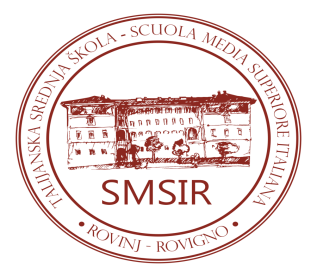 